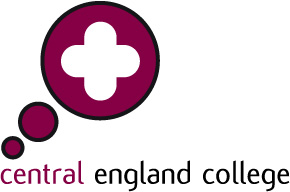 Professional Practitioner Programme2018/2019 programme – weekday and weekend courses – You can choose either weekday or weekend for each course.To gain the externally accredited ‘Practitioner in Clinical Hypnosis Diploma (PCHD)’ qualification requires completion of all four courses in any order. The training can be taken entirely as a weekend course over one year. Alternatively, you may choose to attend entirely on weekdays and, by so doing, qualify more quickly. So you are free to study at your own pace and even mix and match some weekend training and some weekday.Mindfulness Teacher Training is our most popular course and we are offering the British Psychological Society (BPS) approved,  UK College of Mindfulness Meditation accredited teacher training as an option to, or as a reduced price addition to, the NLP Coaching course, as part of the diploma. Further information is on the next page.Weekday Course Dates Weekend Training Dates 2018Weekend Training Dates 2019Mindfulness Teacher Training                                          (logo)As part of the diploma, or as an accredited ‘stand-alone’ qualification, we offer the British Psychological Society (BPS) approved UK College of Mindfulness certified teacher training course. Research has shown that Mindfulness Meditation offers powerful health and wellbeing benefits. Qualified teachers can be in high demand, teaching 1 to 1, as well as in groups and within organisations. The ‘Mindfulness Now’ programme provides a fusion of Mindfulness Based Stress Reduction (MBSR) and Mindfulness Based Cognitive Therapy (MBCT), both are evidence based and the latter is recommended by NICE.The course is offered as a same cost option, to the NLP Coaching module of the Hypnotherapy Practitioner Diploma training, or can be taken as an additional course at a reduced cost. Training dates are listed and highlighted in purple on the previous page. For further information please visit www.mindfulnessnow.org.uk Mind Wide OpenMind Wide Open is our one day, foundation/introductory course in Hypnotherapy, Coaching, NLP and Mindfulness Meditation. Participants will experience going into hypnosis themselves as well as learning how to take someone else safely and easily in and out of hypnosis. You will also learn some NLP models for rapid change and some of the basic skills of Mindfulness and Coaching. The day is a highly practical and fun way to learn and an ideal (low cost) taster if you are considering the other courses. Course FeesTraining Course Application Form(please  photocopy, complete and send with remittance, or simply book by phone)Please book me on to the following training course/s:My cheque, made payable to “Central England College” for £_________, is enclosedOr, book and pay by phone with your credit or debit card on 0121 444 1110Surname:______________________________First name/s:_________________________________________	Title:_________Name as you would like it to appear on certificates/diploma:_______________________________________________________Preferred first name:_____________________________________         Date of Birth:__________________________________Address:_______________________________________________________________________________________________________________________________________________________________________________________________________

_______________________________________________________________________Postcode:________________________

Occupations/s:__________________________________Signature:_________________________________________________

Telephone No:_________________________________  Mobile:___________________________________________________Email__________________________________________________________________________________________________Book and Pay by Phone Now on 0121 444 1110TERMS AND CONDITIONS: Upon receipt of your application, by post, phone or email, we will contact you to discuss confirmation of your enrolment. All fees are refundable or transfer to alternative course dates offered, provided that a clear 30 days notice prior to commencement of training, is given. We constantly seek to improve and update the quality and content of our training courses. We therefore reserve the right to change our syllabuses and course structures. We also reserve the option, in certain circumstances, to change trainers, dates and training venues. If this does happen, and in all events, we guarantee to maintain the quality and value of our training. Nothing in our prospectus or this document forms a contract. Photographic, audio and video recordings of our courses are not allowed. Although our policy is one of open access, we reserve the right to refuse any course application at our discretion and to terminate the training of any student whose conduct is deemed offensive/disruptive.  If you have a learning difficulty or suffer/have suffered from any serious physical or mental condition which might impact on your training and subsequent professional practice, please discuss this in confidence with your tutor at the time of enrolment.  For any help/advice please don’t hesitate to call us.  Details of course timings, directions and (where appropriate) a recommended reading list will be sent to you with your receipt.Intensive One to One TrainingA very small number of places, for each course, are available for those with time constraints or who wish to qualify through an intensive, one to one, trainer/student or micro-group route. The number of hours of attendance can be significantly reduced and the qualification attained in a considerably shorter timeframe. If you feel this is for you please ask us for details.Distance Learning OptionAll courses are available to study through, fully tutor supported, distance/on-line learning. Distance learning courses may be linked to short intensive, attendance training courses to meet the requirements of individual learners.  Students learn at their own pace and receive personal tutorials, assignments and supervision.  Please call us to arrange for an informal discussion.Central England College240 Alcester Road SouthKings HeathBirminghamB14 6DRT:   0121 444 1110E:   info@centralenglandcollege.orgW:  www.centralenglandcollege.orgW:  www.mindfulnessnow.org.uk Booking Code:Dates:Course:Booking Required :CBH18018th to 12th January 2018Cognitive Behavioural HypnotherapyMM180122nd to 26th January 2018Mindfulness Teacher TrainingNLPC18025th to 9th February 2018NLP Professional CoachingSFH18035th to 9th March 2018Solution Focussed HypnotherapyEH18049th to 13th April 2018Ericksonian HypnosisMM180423rd to 27th April 2018Mindfulness Teacher TrainingMM180514th to 18th May 2018Mindfulness Teacher TrainingCBH18064th to 8th June 2018Cognitive Behavioural HypnotherapyMM180625th to 29th June 2018Mindfulness Teacher TrainingNLPC18093rd to 7th September 2018NLP Professional CoachingMM180924th to 28th September 2018Mindfulness Teacher TrainingSFH18108th to 12th October 2018Solution Focussed HypnotherapyEH18115th – 9th November 2018Ericksonian HypnosisMM181126th 30th November 2018Mindfulness MeditationCBH19017th to 11th January 2019Cognitive Behavioural HypnotherapyMM190121st to 25th January 2019Mindfulness Teacher TrainingNLPC19024th to 8th February 2019NLP Professional CoachingSFH19034th to 8th March 2019Solution Focussed HypnotherapyEH19041st to 5th April 2019Ericksonian HypnosisMM190429thApril to 3rd May 2019Mindfulness Teacher TrainingMM190513th to 17th May 2019Mindfulness Teacher TrainingCBH19063rd to 7th June 2019Cognitive Behavioural HypnotherapyMM190624th to 28th June 2019Mindfulness Teacher TrainingNLPC19092nd to 6th September 2019NLP Professional CoachingMM190923rd to 27th September 2019Mindfulness Teacher TrainingSFH19107th to 11th October 2019Solution Focussed HypnotherapyMM191021st  to 25th October 2019Mindfulness Teacher TrainingEH191111th to 16th November 2019Ericksonian HypnosisMM191125th to 29th November 2019Mindfulness Teacher TrainingBooking Code:Dates:Course:Booking Required :SFHW180113th and 14th January 201810th and 11th February 201810th March 2018Solution Focussed HypnotherapyEHW180311th March 20187th  and 8th April 201812th and 13th May 2018Ericksonian HypnosisCBHW18069th   and 10th June 20187th  and 8th July 20188th September 2018Cognitive Behavioural HypnotherapyNLPCW18099th September 201813th and 14th October 201810th and 11th Nov 2018NLP Professional CoachingMMW18106th   and 7th Oct 201817th and 18th Nov 20181st December 2018Mindfulness Teacher TrainingBooking Code:Dates:Course:Booking Required :SFHW190112th and 13th January 20199th and 10th February 20199th March 2019Solution Focussed HypnotherapyEHW190310th March 20196th and 7th April 20194th and 5th May 2019Ericksonian HypnosisCBHW19068th and 9th June 2019  6th and 7th July 20197th Sept 2019Cognitive Behavioural HypnotherapyNLPCW19098th Sept 20195th  and 6th October 20199th and 10th Nov 2019NLP Professional CoachingMMW190914th and 15th Sept 201912th and 13th Oct 201916th November 2019Mindfulness Teacher TrainingBooking Code:Dates:(Sundays)Course:Booking Required :MWO18017th January 2018Mind Wide OpenMWO18034th March 2018Mind Wide OpenMWO18063rd June 2018Mind Wide OpenMWO18092nd September 2018Mind Wide OpenMWO18114th November 2018Mind Wide OpenMWO19016th January 2019Mind Wide OpenMWO19033rd March 2019Mind Wide OpenMWO19062nd June 2019Mind Wide OpenMWO19091st September 2019Mind Wide OpenMWO19113rd November 2019Mind Wide OpenCourse:Fees:Cognitive Behavioural Hypnotherapy£750.00NLP Professional Coaching – orMindfulness Teacher Training£750.00Solution Focussed Hypnotherapy £750.00Ericksonian Hypnosis£750.00Complete ‘Practitioner in Clinical Hypnosis Diploma (PCHD)’ course - All the above 4 courses plus the Mind Wide Open Foundation Course £2,500.00 (a saving of £500.00)Mindfulness Teacher Training or NLP Professional Coaching – as an additional course£500.00Mind Wide Open£50.00 (fully refundable when you decide to sign up for any of the above courses)The NCH Hypnotherapy Practitioner Diploma (HPD). The course prepares students for this additional, highly recommended but optional, externally awarded, portfolio based qualification.£175.00 (Entirely optional and not payable until you decide you wish to register for it, which you can do at any time during or after your training).Please note, course fees are inclusive of assessment, certification, supervision and all training manuals. Fees may be subject to VAT where applicable.Course:DatesCode:Fees:Mind Wide Open(Optional)£50.00Please note the following courses may be taken in any order:Please note the following courses may be taken in any order:Please note the following courses may be taken in any order:Please note the following courses may be taken in any order:Cognitive BehaviouralHypnotherapy£750.00NLP Professional Coaching – or Mindfulness Teacher Training£750.00Solution Focussed Hypnotherapy£750.00Ericksonian Hypnosis£750.00Pease note that the total fee is £2,500.00 if you are booking and paying for the above courses(£500.00 saving) VAT may be applicable, where appropriate. Please contact us for information.Pease note that the total fee is £2,500.00 if you are booking and paying for the above courses(£500.00 saving) VAT may be applicable, where appropriate. Please contact us for information.Pease note that the total fee is £2,500.00 if you are booking and paying for the above courses(£500.00 saving) VAT may be applicable, where appropriate. Please contact us for information.Pease note that the total fee is £2,500.00 if you are booking and paying for the above courses(£500.00 saving) VAT may be applicable, where appropriate. Please contact us for information.Mindfulness Teacher Training or NLP Professional Coaching– as an additional course£500.00